Checkliste für BewerberInnen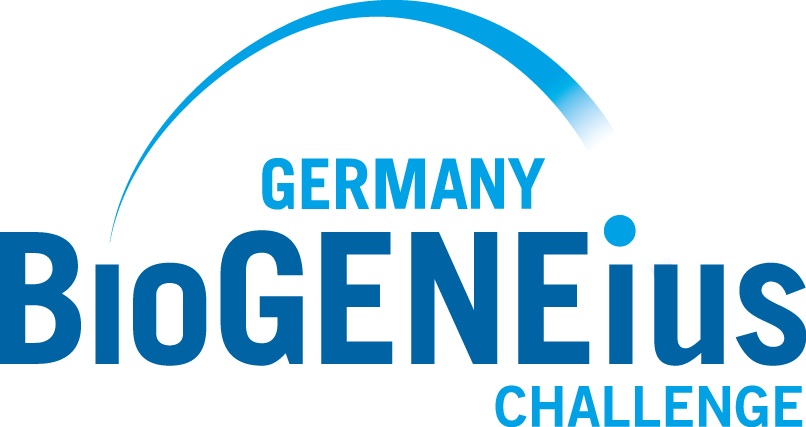 Bevor der US-Bewerbungsprozess anlaufen kann, sollten die folgenden Informationen und Dateien zur Verfügung stehen.Persönliche DatenPersönliche DatenPersönliche DatenPersönliche DatenNachnameVornameEmail-AdresseTelefonnummerGeburtstagSchuljahrStraßePLZWohnortBundeslandMentorMentorMentorMentorNachnameVornameTitelFunktionEmail-AdresseTelefonnummerStraßePLZWohnortSchule/LabschoolSchule/LabschoolSchule/LabschoolSchule/LabschoolSchulnameStraßePLZOrtBundeslandSchultypEmail-AdresseTelefonnummerElternElternElternElternNachnameVornameTitelEmail-AdresseTelefonnummerStraßePLZWohnortDateien zur ProjektinformationDateien zur ProjektinformationDateien zur ProjektinformationDateien zur ProjektinformationProjekttitelAbstractMaximal 250 WörterMaximal 250 WörterProjektbeschreibungMaximal  55 WörterMaximal  55 WörterKenntnis von Poster Guidelines Poster Guidelines Poster Uploadpdfpdf